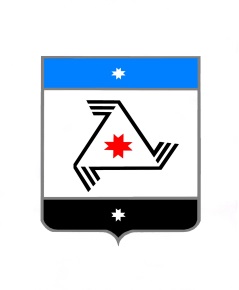  Р Е Ш Е Н И Е                              Совета  депутатовмуниципального образования «Балезинский район»»«Балезино ёрос» муниципал кылдытэтысь депутатлэн КенешсыОб утверждении структуры Администрации муниципального образования «Балезинский район» " __ " _________  2020 года 	В целях повышения эффективности работы органов местного самоуправления в муниципальном образовании «Балезинский район», в соответствии  со статьями  25,31 Устава муниципального образования «Балезинский район», во исполнение письма Правительства Удмуртской Республики от 26.06.2020 года № В5-136э/0052, для обеспечения проведения административной реформы в рамках проекта «Эффективный Муниципалитет», Совет депутатов муниципального образования «Балезинский район», РЕШАЕТ: Утвердить  структуру Администрации муниципального образования «Балезинский район» (приложение №1).Признать утратившим силу решение Совета депутатов муниципального образования «Балезинский район»    от 18.04.2019 г.  № 31-234 «Об утверждении структуры Администрации муниципального образования «Балезинский район» в новой редакции».Настоящее решение вступает в силу со дня подписания и применяется к правоотношениям,  возникшим с  «___»  _________  2020 года.Поручить Администрации муниципального образования «Балезинский район» провести организационно-штатные мероприятия.Председатель Совета депутатов   муниципального образования    «Балезинский район»                                                                                            Н.В. Бабинцев Глава муниципального образования «Балезинский район»                                                                                  Ю.В. Новойдарский Проект решения вносит:Руководитель аппарата                                                                                                                                        Г.А.КасимоваСогласовано:Начальник правового отдела                                                                                                                          М.С.ГиздуллинаПервый    заместитель    главы          Администрации муниципального    образования       «Балезинский район» - заместитель главы Администрации по социальным вопросам                                                                    Е.А .КасимоваЗаместитель главы Администрации муниципального образования «Балезинский район» по  экономике и сельскому хозяйству	И.В.МатушкинаПриложение №1к решению Совета депутатовмуниципального образования «Балезинский район» от _________ №_______«Об утверждении структуры Администрации муниципального образования «Балезинский район»  В структуру Администрации муниципального образования «Балезинский район» входят: 1.	Первый заместитель главы Администрации муниципального образования «Балезинский район» - заместитель главы Администрации по социальным вопросам;2.	Заместитель главы Администрации муниципального образования «Балезинский район» по строительству и ЖКХ; 3.	Заместитель главы Администрации муниципального образования «Балезинский район» по   экономике и сельскому хозяйству;4.	Руководитель аппарата   Администрации муниципального образования «Балезинский район»;5.	Управление образования Администрации муниципального образования «Балезинский район»;6.	Управление финансов Администрации муниципального образования «Балезинский район»;7.	Управление культуры, спорта  и молодежной политики Администрации муниципального образования «Балезинский район»;8.	Отдел сельского хозяйства Администрации муниципального образования «Балезинский район»;9.	Управление имущественных и земельных отношений Администрации муниципального образования «Балезинский район»;10.	Аппарат Администрации муниципального образования «Балезинский район»;11.	Отдел строительства, ЖКХ и архитектуры Администрации муниципального образования «Балезинский район»;12.	Отдел информационных технологий, гражданской обороны, чрезвычайных ситуаций и мобилизационной подготовки Администрации муниципального образования «Балезинский район»;13.	Отдел по делам семьи и охране прав детства Администрации муниципального образования «Балезинский район»; 14. Отдел ЗАГС Администрации муниципального образования «Балезинский район»;15.	Сектор по контрольно-ревизионной работе Администрации муниципального образования «Балезинский район»;16.Отдел экономики Администрации муниципального образования «Балезинский район».Отдел экономики